Affiliate Sponsorship Agreement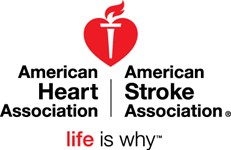 Sponsor Name:   	  Sponsor’s Contribution Amount:   	 In-Kind Goods/Services or Publicity/Media:   			  AHA Cause and/or Event(s):   			  Location of AHA A ctivity/ Event(s):   			  Date(s) of AHA Activity/ Event(s):   			  Term of Agreement: Start: 	End:    	Contribution / Payment Due Date (Sponsor to complete prior to signing): Invoice to be paid according to the schedule below , and not less than 30 days prior to Cause or Event.   If multiple  payments  of $1,000 or more  each, list each payment  separately.Please make checks payable to the American Heart Association and send to:American Heart AssociationSouthWest Affiliate - Accounts Receivable PO Box 50040Prescott, AZ 86304-5040Purpose: The purpose of this sponsorship is to benefit the American Heart Association (AHA) and advance its not-for-profit mission of building healthier lives, free from cardiovascular diseases and stroke. Sponsor w ould like to assist the AHA to carry out its mission and agrees to provide the support outlined above. Sponsor understands that as a not-for-profit charitable organization AHA cannot promote or endorse Sponsor’s products or services.Sponsor agrees that as a not-for-profit charitable organization, the AHA w ill be required to disclose its sources of funding, including Sponsor’s funding or other resources provided under this Agreement.No rights to use AHA servicemarks are granted in this  Agreement.In appreciation of Sponsor’s support, AHA w ill recognize Sponsor’s donation in the appropriate Cause or Event related materials . Sponsor grants permission to AHA to display Sponsor’s name and trademark (Sponsor Marks) for the Term of this Agreement, w ith Sponsor’s prior review and approval. (See details of Sponsor recognition and benefits on the attached  form).Sponsor and AHA agree that each is responsible for its ow n business activities and for its action or inaction relating to the specif ic Cause or Event activities under this Agreement. Sponsor w ill be responsible for securing any necessary release forms from participants  in any Sponsor activity held at AHA’s Cause or Event activity.My signature indicates authorization to make this commitment on behalf of my company.By:	 		Date:		 Print Name:    	Thank you for your support of the American Heart AssociationLEG-900F	Page 1 of 1	revised 01/01/2015Due Date(s):Amount Payable on Due Date1.$2.$3.$Sponsor Contact Information:Sponsor Billing Information:  (if different)Name:Name:Title:Title:Company:Company:Address:Address:Phone:Phone:E-mail:	 	E-mail:	 	FOR  AHA USE  ONLY:By:   	By:   	Pr int Staff Name:   	Pr int Sup ervisor Name:   	Tit le:   	Tit le:   	Date:   	Date:   	Please send completed form with transmittal sheet and required supporting documents  to your local finance contact.Please send completed form with transmittal sheet and required supporting documents  to your local finance contact.